РЕСПУБЛИКА КРЫМАДМИНИСТРАЦИЯ НИЖНЕГОРСКОГО СЕЛЬСКОГО ПОСЕЛЕНИЯНИЖНЕГОРСКОГО РАЙОНА РЕСПУБЛИКИ КРЫМПОСТАНОВЛЕНИЕ«27»       01       2017 г.                                      № 28                                   пгт. НижнегорскийОб утверждении Положения о порядке определения нормативной цены, размера арендной платы, платы за установление сервитута, в том числе публичного, платы за проведение перераспределения земельных участков, размера цены продажи земельных участков, находящихся в муниципальной собственности Нижнегорского сельского поселения Нижнегорского района Республики КрымВ соответствии с Федеральным конституционным законом от 21.03.2014г. № 6 ФЗ «О принятии в Российскую Федерацию Республики Крым и образовании в составе Российской Федерации новых субъектов – Республики Крым и города федерального значения Севастополя», с Федеральным Законом № 131-ФЗ от 06.10.2003 г. «Об общих принципах организации местного самоуправления в Российской Федерации», Законами Республики Крым от 08 августа 2014 года № 54-ЗРК «Об основах местного самоуправления в Республике Крым», от 31.07.2014г. № 38-ЗРК «Об особенностях регулирования имущественных и земельных отношений на территории Республики Крым», постановлением Совета министров Республики Крым от 12.11.2014г. № 450 «О плате за земельные участки, которые расположены на территории Республики Крым» (с изменениями и дополнениями), Уставом муниципального образования Нижнегорское сельское поселение Нижнегорского района Республики Крым, Администрация Нижнегорского сельского поселения Нижнегорского района Республики Крым ПОСТАНОВЛЯЕТ:1. Утвердить Положение о порядке определения нормативной цены, размера арендной платы, платы за установление сервитута, в том числе публичного, платы за проведение перераспределения земельных участков, размера цены продажи земельных участков, находящихся в муниципальной собственности Нижнегорского сельского поселения Нижнегорского района Республики Крым (приложение № 1). 2. Утвердить коэффициенты инфляции для пересчета нормативной цены земельного участка и размера арендной платы за земельные участки, установленные до 1 января 2014 года (приложение № 2).3. Обнародовать настоящее постановление на информационном стенде в здании администрации  Нижнегорского сельского поселения Нижнегорского района Республики Крым и на официальном сайте Нижнегорского сельского поселения Нижнегорского района Республики Крым - http://nizhnegorskij.admonline.ru/.4. Контроль за исполнением настоящего постановления возложить на заведующего сектором по вопросам муниципального имущества хозяйственного учета и землеустройства Иванова А.С.  Председатель сельского совета Глава администрации поселения                                                                    А.А. КоноховПроект подготовил: Заведующий сектором по вопросам муниципального имущества, хозяйственного учета и землеустройства Иванов А.С. Согласовано:  Начальник отдела по правовым вопросам и вопросам коррупции Терещенко О.В.             Приложение № 1к постановлению АдминистрацииНижнегорского сельского поселенияНижнегорского района Республики Крымот 27 января 2017г.  № 28Положение о порядке определения нормативной цены, размера арендной платы, платы за установление сервитута, в том числе публичного, платы за проведение перераспределения земельных участков, размера цены продажи земельных участков, находящихся в муниципальной собственности Нижнегорского сельского поселения Нижнегорского района Республики КрымОбщие положения1.1. Настоящее Положение устанавливает: порядок определения нормативной цены земельного участка; порядок определения размера арендной платы, платы за установление сервитута, в том числе публичного, платы за проведение перераспределения земельных участков, размера цены продажи земельных участков, находящихся в муниципальной собственности Нижнегорского сельского поселения Нижнегорского района Республики Крым; порядок, условия и сроки внесения платы за земельные участки, находящиеся в муниципальной собственности Нижнегорского сельского поселения Нижнегорского района Республики Крым. Порядок определения нормативной цены земельного участка2.1. Нормативная цена земельного участка используется для целей налогообложения, определения размера арендной платы, платы за установление сервитута, в том числе публичного, платы за проведение перераспределения земельных участков, размера цены продажи земельных участков, находящихся в муниципальной собственности Нижнегорского сельского поселения Нижнегорского района Республики Крым, и в других случаях, предусмотренных законодательством Российской Федерации и Республики Крым.  2.2. В том случае, если на земельном участке установлен более чем один вид разрешенного использования, то при определении нормативной цены используется наибольший показатель нормативной цены 1 квадратного метра для соответствующего вида разрешенного использования на данном земельном участке. 2.3. При отсутствии документов, в которых была определена нормативная денежная оценка земельного участка, нормативная цена земельного участка определяется на основании нормативной цены 1 квадратного метра земель, расположенных на территории Республики Крым, по формуле: НЦзу = НЦ х П, гдеНЦзу –нормативная цена земельного участка, в рублях; НЦ – нормативная цена 1 квадратного метра земель, определяемая в соответствии с приложениями 1 и 2 к постановлению Совета министров Республики Крым от 12.11.2014г. № 450 «О плате за земельные участки, которые расположены на территории Республики Крым» (с изменениями и дополнениями), в рублях; П – площадь земельного участка, в квадратных метрах; Порядок определения размера арендной платы, платы за установление сервитута, в том числе публичного, платы за проведение перераспределения земельных участков, размера цены продажи земельных участков, находящихся в муниципальной собственности Нижнегорского сельского поселения Нижнегорского района Республики КрымВ том случае, если право на заключение договора аренды земельного участка предоставляется без проведения торгов, годовой размер арендной платы устанавливается в соответствии с пунктами 3.2, 3.3 и 3.4 раздела 3 настоящего Положения.Годовой размер арендной платы рассчитывается в процентах от нормативной цены земельного участка: а) 0,25 процента – для земельных участков, видом разрешенного использования которых, согласно классификатору видов разрешенного использования земельных участков, является код 7.4;б) 1 процент - для земельных участков, видом разрешенного использования которых, согласно классификатору видов разрешенного использования земельных участков, являются коды 1.0 – 1.18, 2.0 – 2.3, 2.5 - 2.7.1, 3.0 – 3.10.2 (за исключением объектов не государственной и не муниципальной собственности), 6.10, 8.0 – 8.4, 10.0 – 10.4, 11.0 – 11.3, 12.0 – 12.2, 13.1 – 13.3;в) 3 процента - для земельных участков, видом разрешенного использования которых, согласно классификатору видов разрешенного использования земельных участков, являются коды 6.0 – 6.9, 6.11, 7.0 – 7.3, 7.5, 9.0 – 9.3;г) 6 процентов для земельных участков, видом разрешенного использования которых, согласно классификатору видов разрешенного использования земельных участков, являются коды, не указанные в подпунктах "а", "б" и "в" настоящего пункта»;3.3. В том случае, если срок аренды земельного участка составляет менее одного года, размер арендной платы определяется как годовой размер арендной платы, рассчитанный для соответствующего земельного участка, умноженный на 0,9. 3.4. Плата, установленная в договорах права пользования чужим земельным участком для сельскохозяйственных нужд (эмфитевзис), права застройки земельного участка (суперфиций), аренды земельного участка, заключенных до 21 марта 2014 года, признается равной платежам, установленных прежними договорами, и пересчитывается в рубли с учетом коэффициента 3,8 при заключении договора аренды земельного участка по основаниям, предусмотренными частями 6 и 13 статьи 3 Закона Республики Крым от 31 июля 2014 года № 38-ЗРК «Об особенностях регулирования имущественных и земельных отношений на территории Республики Крым» и если иное не предусмотрено договором аренды земельного участка с учетом коэффициентов инфляции, установленных приложением 4 к Постановлению Совета министров Республики Крым № 450 от 12.11.2014г. (с изменениями и дополнениями). В том случае, если плата в договоре аренды земельного участка была установлена до 1 января 2012 года от стоимости одного гектара пашни, при ее пересчете учитывается также коэффициент 1,756.В том случае, если такой договор заключается после 31 декабря 2014 года, то арендная плата увеличивается на коэффициент инфляции, применяемый ежегодно в соответствии с индексом инфляции, предусмотренным законом о бюджете Российской Федерации на очередной финансовый год. При заключении договора аренды по основаниям, предусмотренным частями 6 и 13 статьи 3 Закона Республики Крым от 31 июля 2014 года № 38-ЗРК "Об особенностях регулирования имущественных и земельных отношений на территории Республики Крым", плата устанавливается в соответствии с пунктами 3.2 и 3.3 настоящего Положения в следующих случаях: а) если плата, установленная в договорах права пользования чужим земельным участком для сельскохозяйственных нужд (эмфитевзис), права застройки земельного участка (суперфиций), аренды земельного участка, заключенных до 21 марта 2014 года, не соответствовала законодательству, действующему до 21 марта 2014 года (за исключением случаев, когда такой размер арендной платы будет меньше, чем в порядке, установленного абзацем первым настоящего пункта); б) если существенно меняются условия договоров (изменение площади земельного участка более чем на 10 процентов, изменение категории земель, изменение вида разрешенного использования земельного участка) права пользования чужим земельным участком для сельскохозяйственных нужд (эмфитевзис), права застройки земельного участка (суперфиций), аренды земельного участка, заключенных до 21 марта 2014 года; в) если в договорах права пользования чужим земельным участком для сельскохозяйственных нужд (эмфитевзис), права застройки земельного участка (суперфиций), аренды земельного участка, не установлена нормативная денежная оценка земельного участка (за исключением случаев, когда такой размер арендной платы будет меньше, чем в порядке, установленного абзацем первым настоящего пункта); До заключения договора аренды земельного участка по основаниям, предусмотренным частями 6 и 13 Закона Республики Крым от 31 июля 2014 года № 38-ЗРК «Об особенностях регулирования имущественных и земельных отношений на территории Республики Крым», плата, установленная в договорах права пользования чужим земельным участком для сельскохозяйственных нужд (эмфитевзис), права застройки земельного участка (суперфиций), аренды земельного участка, заключенным до 21 марта 2014 года, признается арендной платой и пересчитывается в порядке, установленном абзацем первым настоящего пункта. Такая арендная плата, начиная с 1 января 2015 года, ежегодно увеличивается на размер уровня инфляции, установленного федеральным законом о бюджете Российской Федерации на очередной финансовый год и плановый период, который применяется ежегодно по состоянию на начало очередного финансового года.3.5. Ежегодная плата за установление сервитута, в том числе публичного, в отношении земельного участка, находящегося в муниципальной собственности Нижнегорского сельского поселения Нижнегорского района Республики Крым, определяется на основании его нормативной цены и рассчитывается в процентах: а) 0,1 процент – за установление срочного сервитута, в том числе публичного; б) 1 процент – за установление постоянного сервитута, в том числе публичного. 3.6. Плата, установленная в соглашениях об установлении сервитута, заключенных до 21 марта 2014 года, признается равной ежегодной плате за установление сервитута при заключении соглашения об установлении сервитута по основанию, предусмотренному частью 13 статьи 3 Закона Республики Крым от 31 июля 2014 года № 38-ЗРК «Об особенностях регулирования имущественных и земельных отношений на территории Республики Крым», пересчитывается в рубли в порядке, установленного абзацем первым пункта 3.4 настоящего Положения;В том случае, если такое соглашение заключается после 31 декабря 2014 года, то плата за установление сервитута увеличивается на коэффициент инфляции, применяемый ежегодно в соответствии с индексом инфляции, предусмотренным законом о бюджете Российской Федерации на очередной финансовый год. 3.7. Если согласно законодательству заинтересованное лицо имеет право покупки земельного участка в собственность без торгов, то ценой продажи земельного участка является рыночная стоимость такого земельного участка, определенная в соответствии с Федеральным законом от 29 июля 1998 года № 135-ФЗ «Об оценочной деятельности в Российской Федерации».3.7.1. В том случае, если право собственности на земельный участок приобретается на торгах, то цена продажи земельного участка определяется по результатам таких торгов. Начальной ценой по продаже земельного участка на аукционе является рыночная стоимость такого земельного участка, определенная в соответствии с Федеральным законом от 29 июля 1998 года № 135-ФЗ «Об оценочной деятельности в Российской Федерации».3.8. Плата за проведение перераспределения земельных участков устанавливается на основании их нормативной цены и рассчитывается в процентах: а) 1 процент – в том случае, если земельный участок, за счет которого происходит перераспределение земель, не может быть сформирован в самостоятельный для соответствующего вида деятельности; б) 75 процентов – в том случае, если земельный участок, за счет которого происходит перераспределение земель, может быть сформирован в самостоятельный для соответствующего вида деятельности. 3.9. Расчет арендной платы, платы за установление сервитута, платы за проведение перераспределения земельных участков или цены продажи земельного участка производится его собственником на основании действующей нормативной цены земельного участка, которая указывается в этом расчете, и прилагается к договору аренды земельного участка, соглашению об установлении сервитута, соглашению о перераспределении земельных участков или договору купли-продажи земельного участка.Порядок, условия и сроки внесения платы за земельные участки, находящиеся в муниципальной собственности Нижнегорского сельского поселения Нижнегорского района Республики КрымОснованием для установления и взимания платы за земельный участок являются подписанные сторонами договор аренды, соглашение об установлении сервитута, решение об установлении публичного сервитута, соглашение о перераспределении земельных участков, договор купли-продажи земельного участка, а плательщиками являются лица, подписавшие такие договоры или соглашения. Плата устанавливается в виде платежа, выраженного в денежной форме, которая вносится плательщиками путем перечисления денежных средств на банковские счета по реквизитам, указанным в договоре или соглашении. В платежном документе по перечислению платы в обязательном порядке указываются назначение платежа, дата и номер договора или соглашения, период, за который он вносится. Внесение платы по нескольким договорам или соглашениям одним платежным документом не допускается. Датой уплаты считается дата зачисления денежных средств на расчетный счёт, указанный в договоре или соглашении. Арендная плата, плата за установление сервитута или плата за перераспределение земельных участков вносится равными частями ежемесячно не позднее 10 числа месяца, следующего за отчетным периодом. Арендная плата за декабрь вносится до 10 декабря текущего финансового года.Плата за установление постоянного публичного сервитута вносится единовременным платежом в течение 10 дней после принятия решения об установлении такого сервитута. Если на стороне плательщика выступают несколько лиц, плата для каждого из них определяется пропорционально их доле в праве на имущество в соответствии с договором или соглашением. Если договор аренды земельного участка или соглашение об установлении сервитута действует в течение неполного календарного года, плата вносится не позднее 10 числа месяца, предшествующего месяцу окончания действия соответствующего договора или соглашения. При этом месяц подписания сторонами договора или соглашения и месяц прекращения действия договора или соглашения принимаются за целые месяцы. При заключении договора или соглашения собственник земельного участка предусматривает в таком договоре или соглашении ответственность за нарушение сроков внесения платы, случаи и периодичность изменения платы. При этом арендная плата и плата за установление сервитута ежегодно, но не ранее чем через год после заключения соответствующего договора или соглашения увеличивается на размер уровня инфляции, установленного Федеральным Законом о бюджете Российской Федерации на очередной финансовый год и плановый период, который применяется ежегодно по состоянию на начало очередного финансового года, за исключением года проведения переоценки земельного участка.До заключения договора аренды земельного участка по основаниям, предусмотренным частями 6 статьи 13 Закона Республики Крым от 31 июля 2014 года № 38-ЗРК «Об особенностях регулирования имущественных и земельных отношений на территории Республики Крым», за нарушение сроков внесения платежей, установленных пунктом 4.3 настоящего Положения, по договорам права пользования чужим земельным участком для сельскохозяйственных нужд (эмфитевзис), права застройки земельного участка (суперфиций), аренды земельного участка, заключенным до 21 марта 2014 года, взимается пеня в размере 0,1 процента от просроченной суммы арендной платы за каждый календарный день задержки.Внесение пени и очередного платежа по договору или соглашению одним платежным документом не допускается. В платежном документе по перечислению пени в обязательном порядке указывается назначение платежа, дата и номер договора или соглашения, по которому произведено начисление пени.Приложение № 2к постановлению АдминистрацииНижнегорского сельского поселенияНижнегорского района Республики Крымот 27 января 2017г.  № 28Коэффициенты инфляции для пересчета нормативной цены земельного участка и размера арендной платы за земельный участок, установленные до 1 января 2014 года Год Коэффициент 1996 1,703 1997 1,059 1998 1,006 1999 1,127 2000 1,182 2001 1,02 2002 1 2003 1 2004 1 2005 1,035 2006 1 2007 1,028 2008 1,152 2009 1,059 2010 1 2011 1 2012 1 2013 1 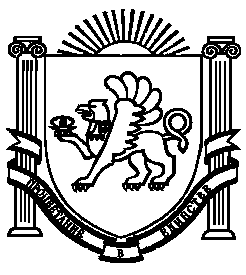 